专利合作条约（PCT）工作组第十届会议2017年5月8日至12日，日内瓦欧洲专利局的eSearchCopy/PCT无纸化服务欧洲专利局编拟的文件概　述本文件介绍了欧洲专利局的eSearchCopy服务。2015年7月至2016年8月期间与少数若干个受理局开展了该项服务的试点计划。欧洲专利局计划与国际局合作，以分阶段推出的形式将这项服务扩展到符合必要条件的其他感兴趣的受理局。背　景在目前，大部分受理局根据实施细则22向国际局（IB）传送登记本，根据实施细则23向国际检索单位（ISA）单独传送检索本。大多数欧洲专利局（EPO）被选定作为ISA的国际申请的登记本都是受理局通过PCT电子数据交换系统（PCT-EDI）或ePCT以电子形式发送给国际局。但是，除若干受理局以外，EPO作为国际检索单位收到的检索本并非以上述方式传送，现行的做法是基于纸件（或基于CD）的传送。由于希望受理局能够通过无瑕疵、合算的机制经由国际局向作为ISA的EPO传送检索本，EPO和国际局在2015年7月至2016年8月期间基于eSearchCopy服务开展了一项通过国际局电子传送检索本的试点计划（在EPO被称为“PCT无纸化”项目）。该试点计划的目的是，评估在EPO作为ISA以及少数规模和地理位置不尽相同的受理局参与的情况下，这一新的检索本电子传送程序的可行性，以及确定将这项新服务向更多受理局扩展的条件。该试点计划取得了成功，以下缔约国的受理局现在正在运行这项服务：以色列、意大利、西班牙、日本、挪威和芬兰，以及作为受理局的国际局。在这项试点计划完成后，EPO计划与国际局合作，将这项新服务扩展到任何符合必要要求的感兴趣的受理局，以期逐步废止通过平邮传送检索本的方式。PCT无纸化项目的概念要以电子形式通过国际局传送检索本，受理局必须通过电子传送（PCT-EDI或ePCT）向国际局发送登记本包（一组包括登记本和一系列补充项目在内的电子文件）和任何未包含在该文件包中但必须包含在检索本包中的文件（在适用的情况下尤其是实施细则12.3下为了国际检索目的的译文）。此外，受理局必须告知国际局申请人已缴纳检索费。后者对于确保与EPO作为ISA收到的检索本相关的检索费已支付至关重要。在检查确认EPO是进行该国际检索的主管ISA且收到申请人已缴纳检索费的说明后，以及如果有此要求在实施细则12.3下为了国际检索的目的收到译文之后，国际局立即代表受理局通过安全的专用通信网络向作为ISA的EPO提供准备好的检索本批次（电子登记本包的副本和任何来自受理局的补充文件）。未与登记本包一同发送而是受理局过后收到的后续文件也应由受理局通过PCT-EDI或ePCT传送给国际局，然后由国际局通过同一个安全的专用通信网络传送给作为ISA的EPO。通过国际局的电子检索本传送程序在下文中也被称为“PCT无纸化传送程序”，如果提到检索本基于纸件的传送，则应理解它指的是基于CD的传送，也就是目前的传送程序。PCT无纸化转换框架在允许受理局转而实行PCT无纸化传送程序前，应确保这么做不会损害法律确定性。因此，对所有对PCT无纸化传送程序感兴趣的受理局来说，在转换为该程序前将经过通常持续若干个月的短暂的评估期。在评估期期间，通过国际局电子传送检索本将与从受理局向作为ISA的EPO进行基于纸件的传送同时进行，以便在及时性、数据质量、可追溯性、完整性和所收到文件的一致性方面对照基于纸件的传送评估PCT无纸化传送程序。转换为PCT无纸化传送程序的前提条件是EPO和国际局对上述指标作出正面评估。在实践中，只有符合所要求一系列条件的受理局才能得到正面评估。如果得到正面评估，受理局将被告知PCT无纸化传送程序成为标准传送程序以及可停止纸件交换的日期。评估期的规划和时间安排（如为使评估得到确定结果所需要评估的文件数量和/或评估持续时间）将取决于受理局规模，对规模进行衡量依据的是每年向作为ISA的EPO传送检索本的数量。逐步扩展PCT无纸化服务已有很多对加入PCT无纸化服务感兴趣的受理局联系了EPO和国际局。考虑到各受理局为实施这项服务所需投入的时间和工作，EPO无法立即向所有感兴趣的主管局都提供这项新服务。因此将逐步扩大该项新服务。具体来说，将以分阶段推出的形式扩展这项新服务，每组约3到4个受理局。因此，EPO计划在2017年将PCT无纸化服务扩展到三组受理局，共约10个主管局。欢迎有兴趣使用PCT无纸化服务的受理局将请求发送至以下EPO电子邮件地址：international_pct_affairs@epo.org。请工作组注意本文件的内容。[文件完]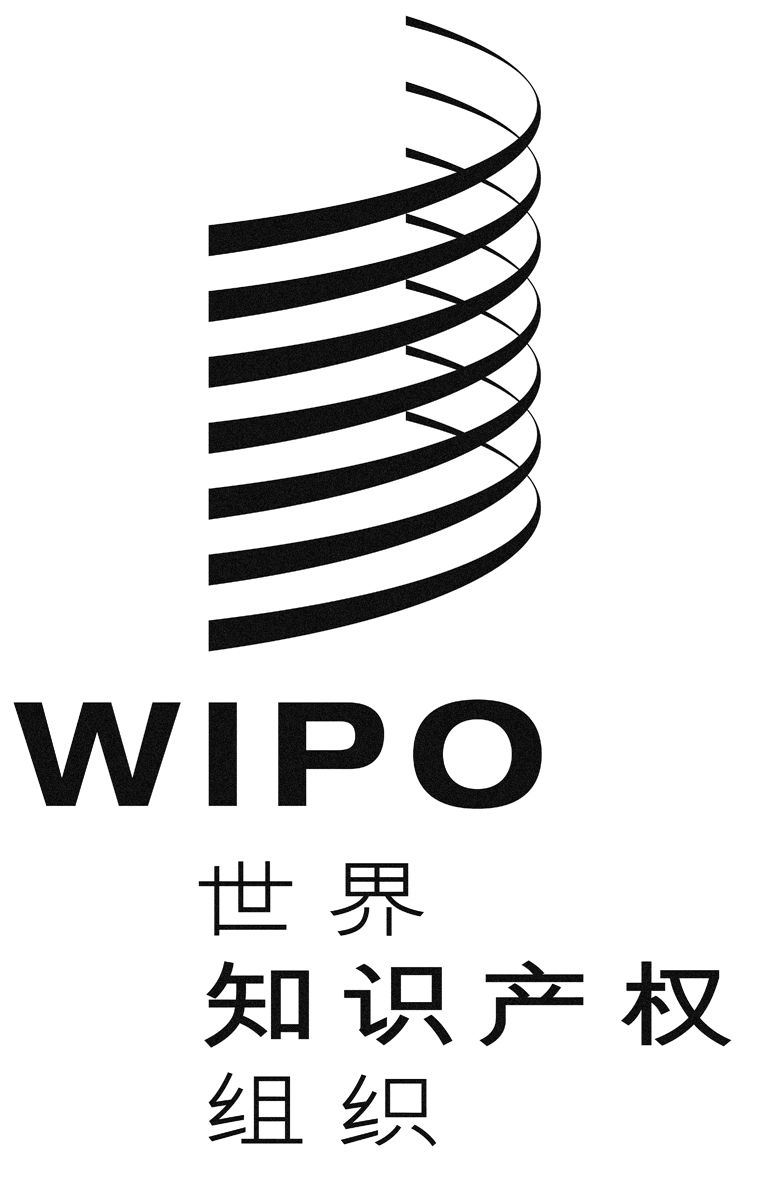 CPCT/WG/10/13    PCT/WG/10/13    PCT/WG/10/13    原 文：英文原 文：英文原 文：英文日 期：2017年4月4日日 期：2017年4月4日日 期：2017年4月4日